		Head Teacher – Mrs Helen Gregory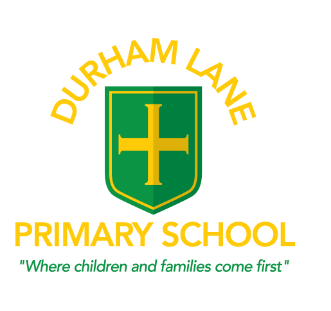 		Amberley Way, Eaglescliffe				Stockton on Tees		TS16 0NGTel: 01642 780742	Email: durhamlane@sbcschools.org.ukWebsite: www.durhamlane.org.uk13th September, 2021Dear Parents and Carers,           On September 27th, we will be celebrating Harvest in school.  In our Harvest Festival, we will be thinking about the story of Jesus and the Fishermen. We will be reflecting on all of the things that we are thankful for and thinking of those that have to go without.In support of this, we are once again asking for donations of non-perishable food and other essential items for the Billingham and Stockton Foodbank.  This organisation provides emergency food and support to local people in crisis. Last year, the foodbank provided food to 4838 adults and 2880 children in our local community. With demand growing year on year, your help and assistance will be invaluable in providing support to people that need it. The Foodbank is especially short of:long life milk                                                  custardsugar                                                            instant coffeefruit juice (long life)                                        washing powderpasta and curry sauces                                    tinned tomatoestinned rice pudding                                         tinned potatoestinned fruit                                                    tinned ham         deodorants                                            shampoo          soap                                                             shaving foam          Washing capsules                                           washing up liquidWe would be grateful if you could check that all items are in date before sending them in.  Please can your child bring their donations to their classroom (not the office) on the Thursday 23rd or Friday 24th of September.On the afternoon of Wednesday 29th September, we will be taking a   small group of children to visit the Foodbank distribution centre in Billingham.  They will weigh, unpack and sort the donated food and find out about how it will help local people. Due to the generosity of our parents, there is usually a huge amount of food collected and it takes several trips in staff cars to get it all to Billingham.  If any parent is able to help transport the boxes in their car on that afternoon, we would be very grateful.  Please contact school if you are able to help.Please remember to contact school if you are ever in need of help from the Foodbank as Mrs Gregory is able to make referrals.  Thank you very much once again for your support and generosity.Mrs R Guest    RE Coordinator